26.04.2021r. poniedziałekTemat: Bardzo kocham swój kraj, to znaczy Polskę...  – czytamy pamiętnik Magdy. Co się u nas dzieje? – uczymy się pisać pamiętniki.Dzień dobry!Proszę zapoznajcie się z poniższymi materiałami do dzisiejszego tematu i wykonajcie ćwiczenia.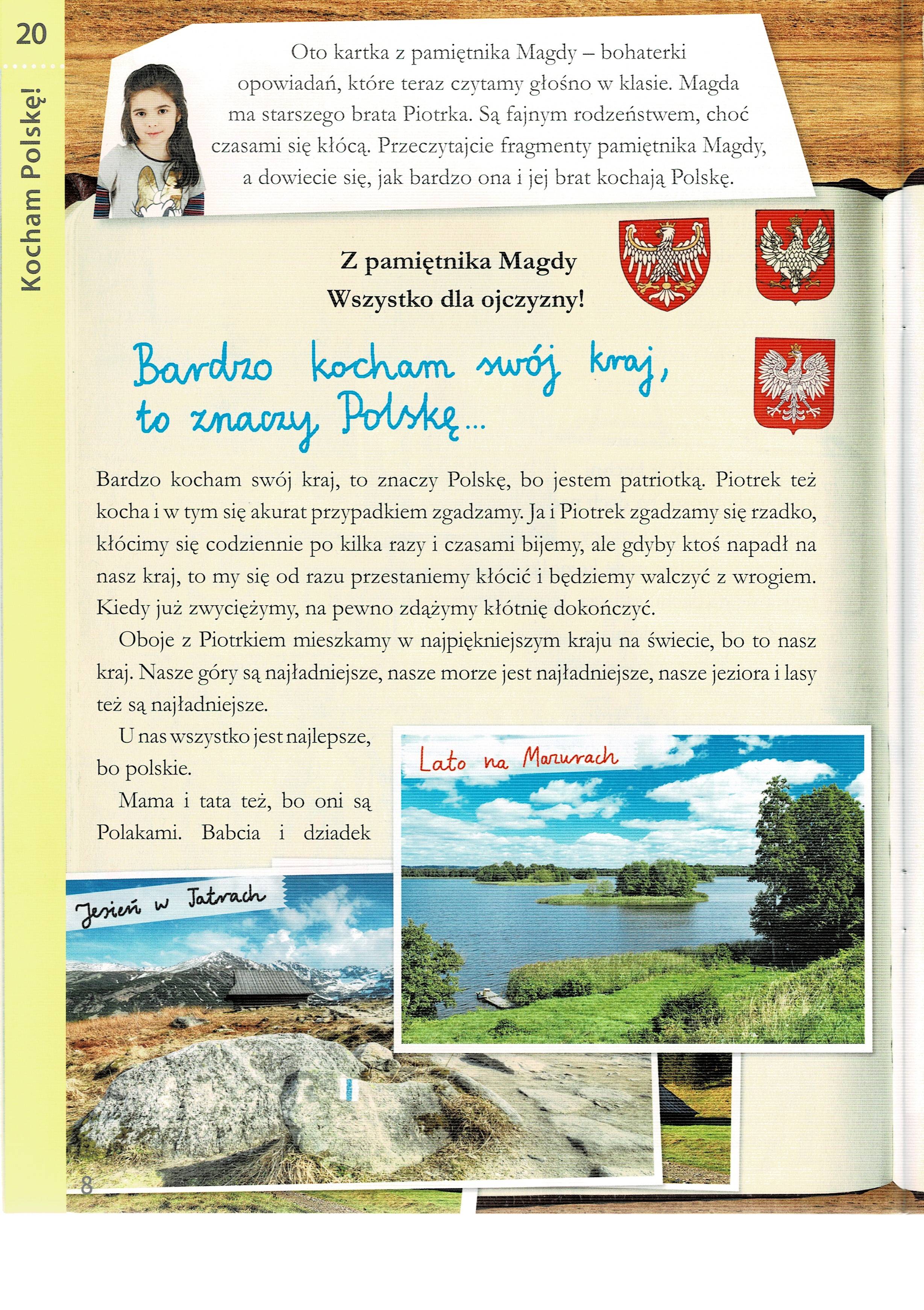 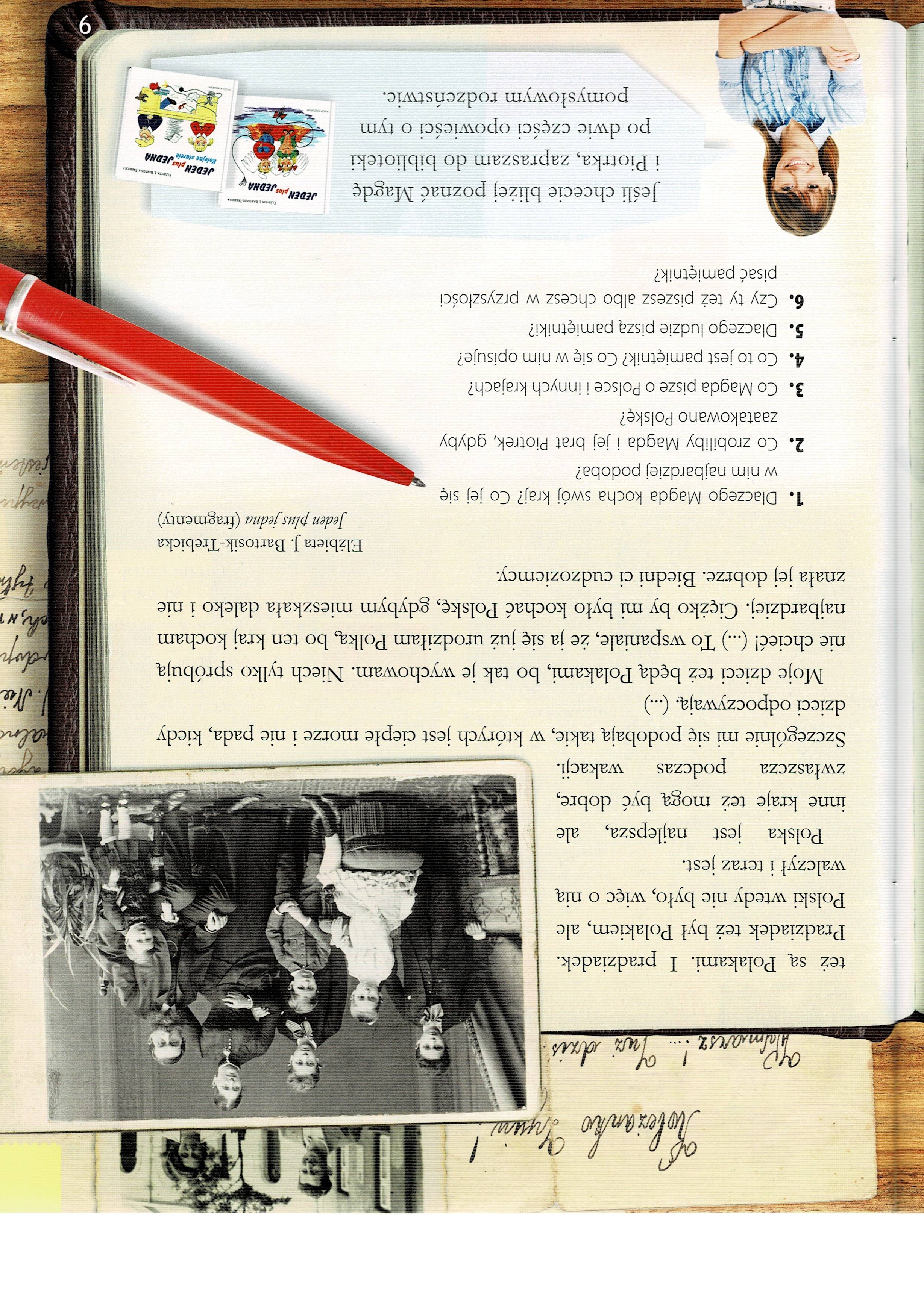 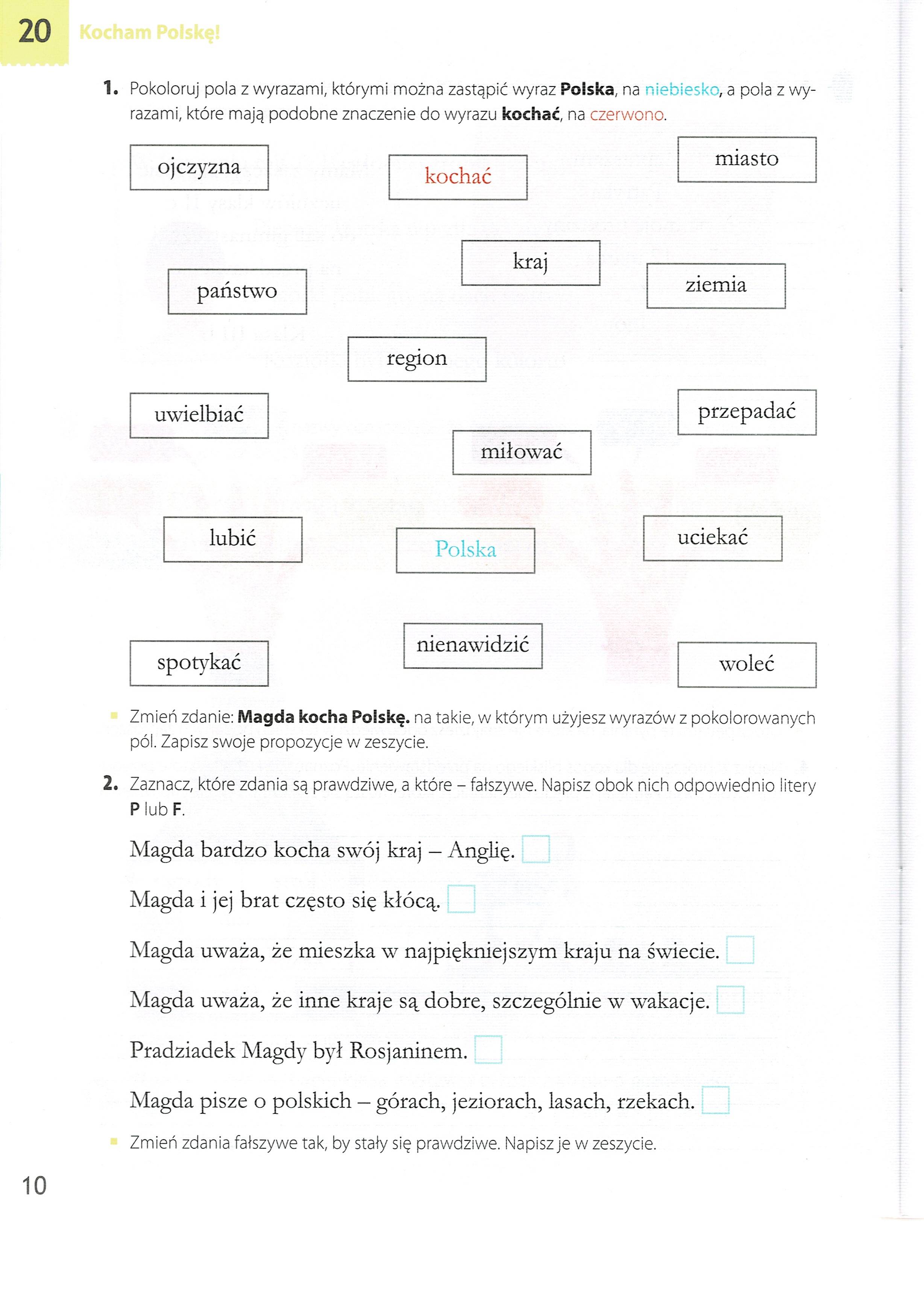 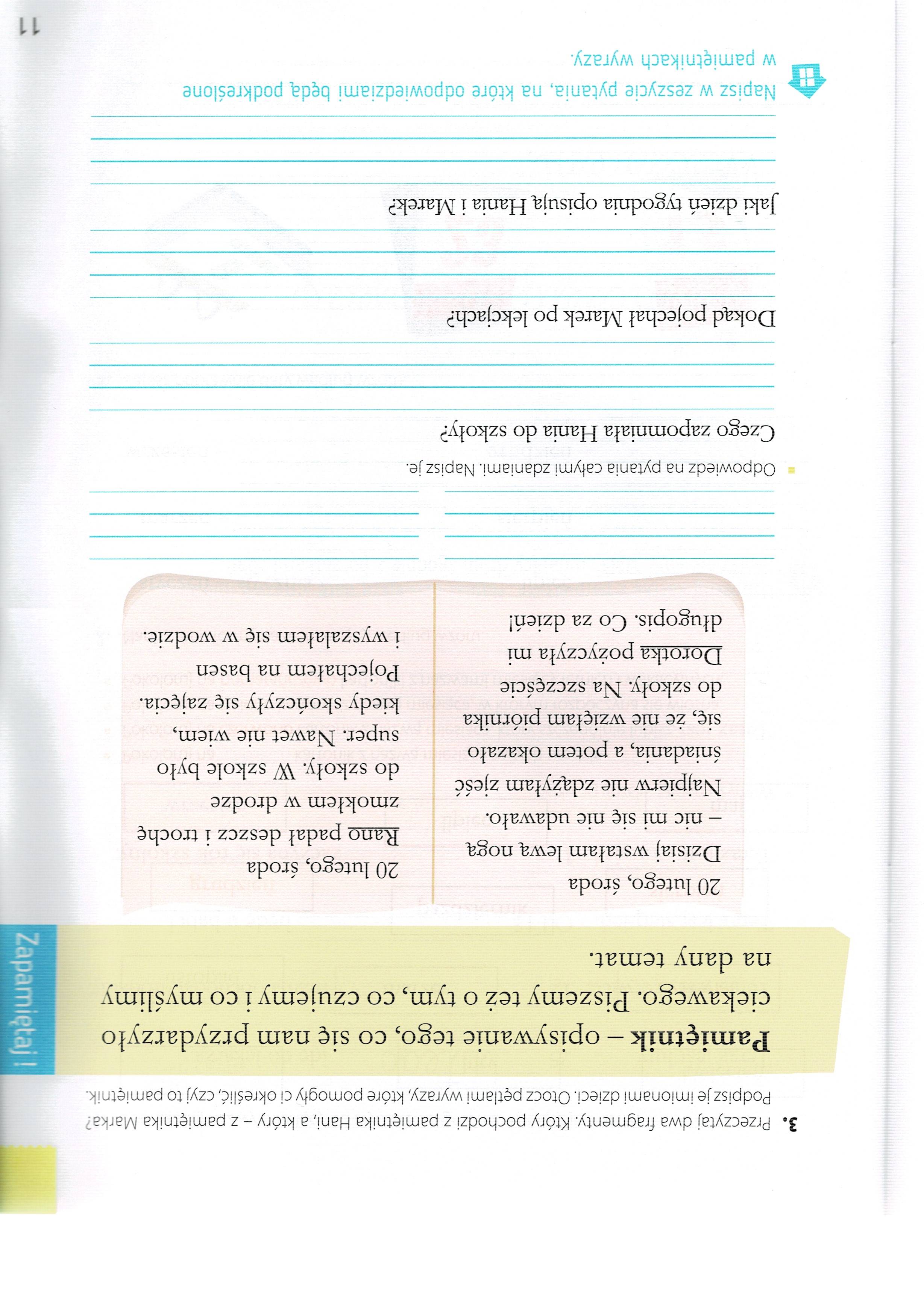 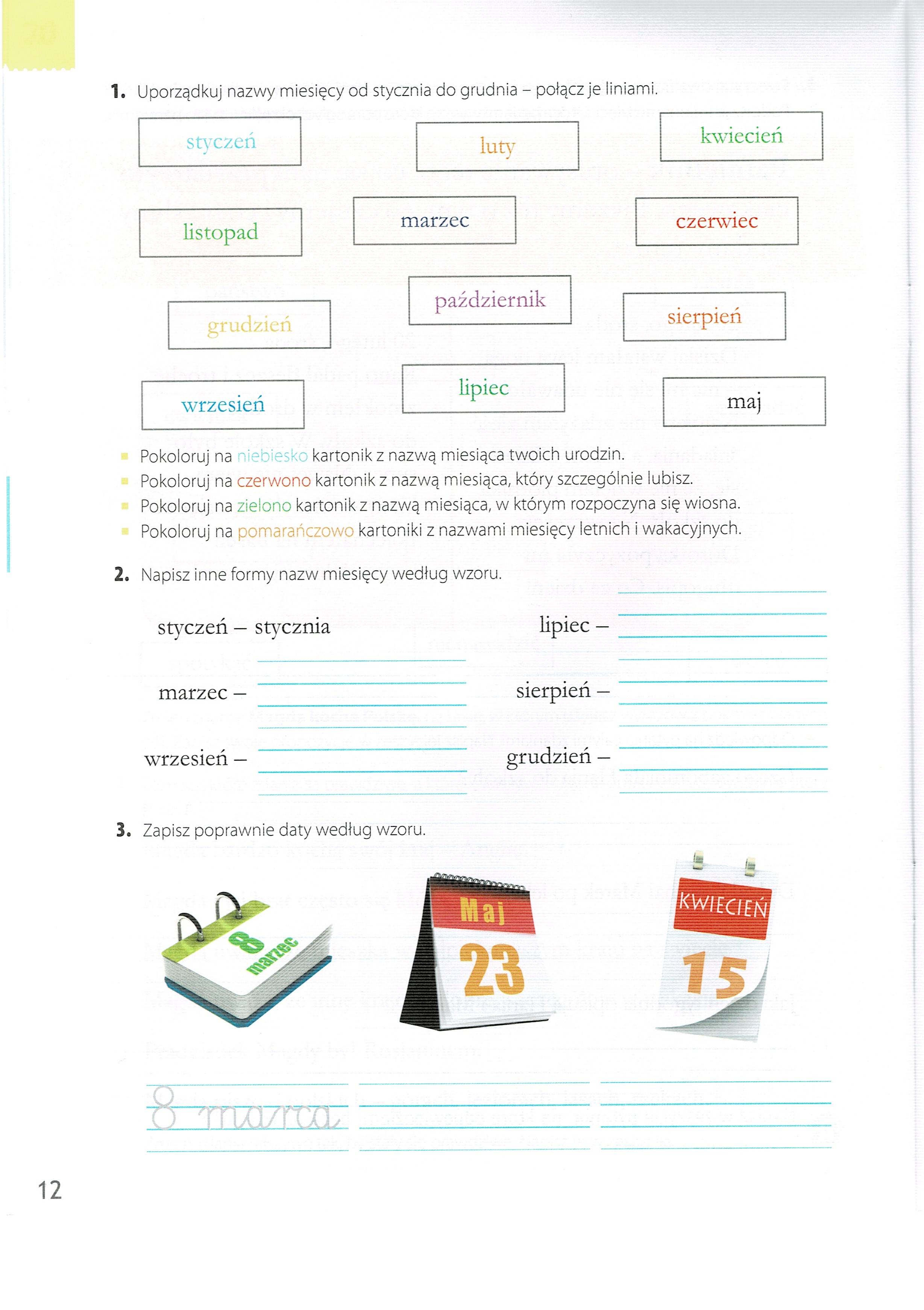 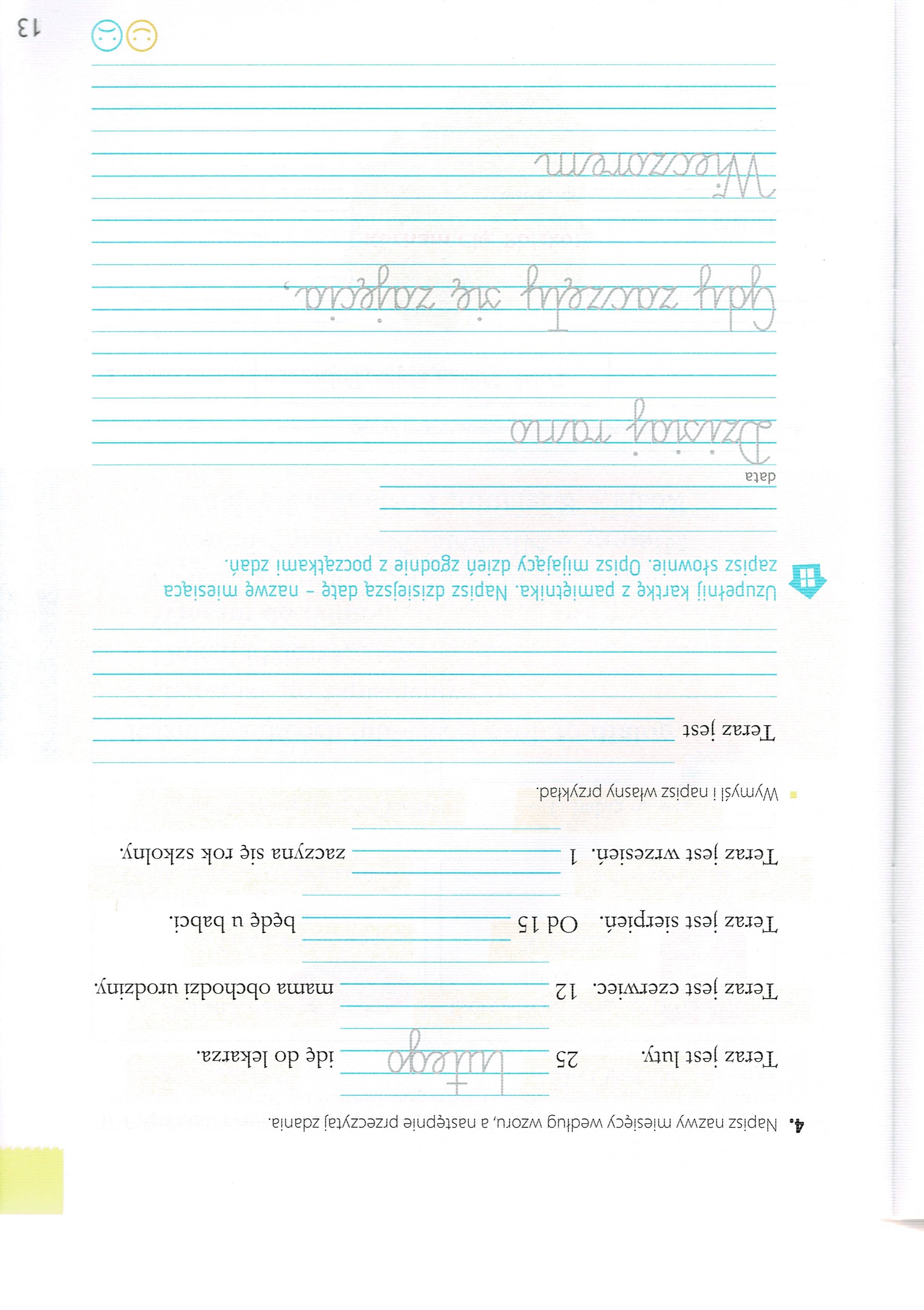 Dziękuję za pracę  !!!